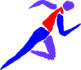 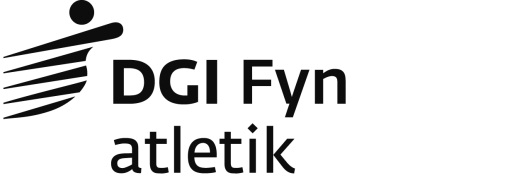                         Resultatliste for Cross serie 1                Hallindskoven 8. januar 2011Resultatliste for ca. 3000m Pla.  Nummer  Navn                       Klub                       Tid  Point  IaltK1 - Piger 0-11 år          40  Nora Jung Lassen           NGIF                                     20K2 - Drenge 0-11 år          49  Regnar Hansen              RINGE Atletik                            10K3 - Piger 12-13 år   1      91  Isabella Lindstedt         NGIF                   14,20,0     10    20   2     815  Natasja Trustrup           NGIF                   14,25,0      9    39         766  Luna Duedahl               Klubløs                                   9K4 - Drenge 12-13 år   1     791                RINGE Atletik          11,58,0     10    40   2     711  Thobias Lindevang          LLM                    15,43,0      9    26         749  Steffen /OGF                                   18         985                Klubløs                                   8K5 - Kvl. ungdom 14-15 år   1     750          OA/OGF                 11,09,0     10    30   2     866  Line Poulsen               NGIF                   13,26,0      9    36   3     772  Sofia Spangsgaard Anderse  Klubløs                16,06,0      8    32         850  Elisabeth Petersen         RINGE Atletik                             7         983  Elisabeth Dorche           OA/OGF                                    9         757  Pernille Rasmussen         Klubløs                                   8K6 - Mdl. ungdom 14-15 år   1     816  Casper Trustrup            NGIF                   18,45,0     10    37         817  Kasper Johansen            Kerteminde Motion                         9          21             NGIF                                     10         859  Kasper Arendal             Løb med NGIF                             10K7 - Kvl. ungdom 16-17 år   1     124  Caroline Frederiksen       SG                     12,12,0     10    10   2     686  Sofie Banke Poulsen        SG                     12,35,0      9    19K8 - Mdl. ungdom 16-17 år   1     687  Mathias Koldby             SG                      8,53,0     10    40   2     692  Andrs Koldby               SG                     10,24,0      9    34   3     688  Mathias Tøndering          SG                     12,34,0      8    19         851  Nicolaj Thomsen            RINGE Atletik                             9          51        Klubløs                                   9         748  Peter Gerner Ejersbo       OA/OGF                                    9         793  Tobias Petersen            RINGE Atletik                            22         773  Lauge Gregers Hedegaard    NGIF                                     19K9 - Kvl. åben   1     861             OPI                    11,15,0     10    40   2     805                RINGE Atletik          13,10,0      9    35   3     768             NGIF                   16,12,0      8    20   4     770  Annelise Spangsgaard       NGIF                   16,15,0      7    21   5     775                  NGIF                   16,47,0      6    22         869            Løb med NGIF                              1         712  Marianne Pallisgaard       LLM                                       5          54          NGIF                                      4          41  Birte Jung Lassen          Klubløs                                   7         834                  NGIF                                      7         765  Rosa Duedahl               SG                                        9         865                 NGIF                                     15         864  Dorte                                       3         863  Pia Rasmussen              Løb med NGIF                              2         758          NGIF                                      4K10 - Mdl. åben   1     689  Jonas Nielsen              SG                      9,10,0     10    10   2     787  Lars Dyrmose               Fjordager IF            9,27,0      9    39   3     784               Næsby Motion            9,44,0      8    35   4     685  Kim Hammerich              SG                      9,55,0      7    10   5     691             SG                     10,03,0      6    30   6     781               Nyborg Løbeklub        10,37,0      5    26   7     118  Nicklas Iversen            SG                     10,49,0      4     4   8     783  Christian Handberg Clift   Munke Mose Motion      11,11,0      3     3   9     742               OA/OGF                 11,44,0      2     2  10     751  Klaus                    11,49,0      1    18  11     675  Jens E. Poulsen            SG                     12,24,0      0     0  12     684                       12,30,0      0    11  13     795                RINGE Atletik          14,38,0      0     3  14     993  Preben Nielsen             Middelfart Motion      14,48,0      0     4  15     745  Kjell Titlestad            OA/OGF                 16,33,0      0     0  16     144  Lars Thustrup              Klubløs                17,42,0      0     0         868  Michael Hegner             Nyborg TRI                                6         858  Niels Arendal              Løb med NGIF                             13         862                  Nyborg Løbeklub                           1         860  Jørgen Søfeldt             NGIF                                      0         764  Niels Duedahl              SG                                        0         794                RINGE Atletik                             3         710             LLM                                       1Resultatliste for ca. 8000m                          Pla.  Nummer  Navn                       Klub                       Tid  Point  IaltK11 - Kvl. åben   1     709  Jeanette Pedersen          LLM                    39,26,0     10    37   2     835             Klubløs                40,58,0      9    16   3     139  Sara Larsen                Klubløs                43,47,0      8     8   4     820  Nikoline Larsen            Ringe Løbeklub         54,49,0      7    21         776            NGIF                                     10         637  Jeanette Skov              Munke Mose Motion                         9         838  Frederikke Rasmussen       Bogense Løberne                           6          88  Annika Skov                Klubløs                                  10K12 - Mdl. åben   1     748  Peter Gerner Ejersbo       OA/OGF                 29,07,0     10    20   2     685  Kim Hammerich              SG                     30,44,0      9    17   3     640  Bastian Jonathan Fietje    Munke Mose Motion      31,36,0      8     8   4     132  Rasmus Vallentin Kej       OA/OGF                 32,49,0      7     7          20  Jens K. Simonsen           Munke Mose Motion                         9         831  Steffen Massaro            OA/OGF                                   20         842  Andreas Lommer             OA/OGF                                    9         837  Daniel Rasmussen           Bogense Løberne                           7          44  Brend Komer                Klubløs                                   9          53          Årslev Løbeklub                           8          36  Claes Baumann              Klubløs                                   7K13 - Kvl. V30-34   1     822  Maja Tommerup              Årslev Løbeklub        41,50,0     10    39   2      79                Klubløs                45,30,0      9    19K14 - Kvl. V35-39   1     861             OPI                    34,58,0     10    20   2     718  Sarah Dalskov              Fåborg Ski-og Motion   36,10,0      9    28   3     116  Marie Andersen             Klubløs                41,52,0      8     8   4     123  Anne            Klubløs                43,24,0      7     7          23  Mette Højrup               Munke Mose Motion                        10K15 - Kvl. V40-44   1     126  Margrethe Frydenborg       SG                     33,48,0     10    10   2     856  Elisabeth Nørregaard       Ringe Løbeklub         43,33,0      9    18   3     759  Lone Fyhn Olesen           OPI                    43,54,0      8    28   4     638   Mose Motion      44,05,0      7     7         821  Pia Banke                  Ringe Løbeklub                            8K16 - Kvl. V45-49   1     714  Anna Lundin                LLM                    39,18,0     10    39   2     823  Lone Klindt                Årslev Løbeklub        42,00,0      9    31   3      83  Pia Fredslund              Fåborg Ski-og Motion   42,51,0      8    16   4     695  Marianne Junge Hansen      LLM                    45,35,0      7    16   5     819  Helle Jensen               Ringe Løbeklub         51,52,0      6    16         849  Susanne Heinrich           Nyborg Løbeklub                           6         804  Susanne Hebsgaard          RINGE Atletik                             5         984  Karin Dorche               OA/OGF                                   19          43  Ingrid Titlestad           OA/OGF                                    8         818                 Ringe Løbeklub                            7K17 - Kvl. V50-54   1     785               Fjordager IF           35,16,0     10    40   2     848           Nyborg Løbeklub        39,46,0      9    36   3     805                RINGE Atletik          40,01,0      8    30   4     828  Dorte Reseke               Nyborg Løbeklub        41,03,0      7    22   5     806                RINGE Atletik          42,19,0      6    11   6      48               Sanderum Motion        42,20,0      5     9   7      47  Jette Vind                 Sanderum Motion        43,52,0      4     8   8     853                   Klubløs                44,28,0      3    14   9     703              LLM                    44,52,0      2    12  10     663              SG                     47,48,0      1     9  11     665  Margit Nørregaard          SG                     48,00,0      0     5  12     826  Karin Buus                 Klubløs                49,41,0      0     3  13     666  Pia Jessen                 SG                     53,38,0      0     2  14     662  Pauline Martin             SG                     55,11,0      0     6  15     664  Charlotte Tygesen          SG                     57,54,0      0     1         733  Sonja Holst                OA/OGF                                   13         694  Ulrikke Henningsen         LLM                                       0         707  Lene Hennie                LLM                                       0K18 - Kvl. V55-59   1     128  Birgit Hartung             Ringe Løbeklub         51,52,1     10    10   2     744                 OA/OGF                 62,25,0      9    23         739  Inge P. Jensen             OA/OGF                                   20         789               Nyborg TRI                               10         735             OA/OGF                                   27         669  Susanne Ryttov             SG                                       16K19 - Kvl. V60-64   1     142                  Klubløs                48,41,0     10    10   2     769            NGIF                   48,42,0      9    26   3     774  Inger Bank                 NGIF                   49,20,0      8    23         834                  NGIF                                     20         771          NGIF                                      9         670              SG                                       12         667                SG                                        7K20 - Kvl. V65-69   1     672  Marianne Pallisgaard       SG                     41,10,0     10    40   2     725               Fåborg Ski-og Motion   48,40,0      9    34   3     726                Fåborg Ski-og Motion   50,32,0      8    32   4      52  Marian Ulrich              SG                     55,41,0      7    21         671              SG                                        9K21 - Kvl. V70-74   1     673                SG                     41,24,0     10    40K23 - Mdl. V30-34   1     120              Klubløs                31,32,0     10    10   2     825  Nikolaj Nørgaard Petersen  Klubløs                31,35,0      9    38   3     754  Thøger Mørk Nielsen        Årslev Løbeklub        33,11,0      8    32   4     642  Morten Hanfgarn Jepsen     Munke Mose Motion      33,35,0      7    32   5     143                   Klubløs                35,06,0      6     6   6     641  Simon Langelykke           Munke Mose Motion      38,47,0      5    17   7     705  Kasper Frydendal           LLM                    38,48,0      4     9   8     125                   SG                     47,19,0      3     3          50  Kristian Lauge Jørgensen   Fjordager IF                             10         956               Odense Orienteringsk                      7K24 - Mdl. V35-39   1     136                  Klubløs                30,25,0     10    10   2     645  Lasse Andersen             Munke Mose Motion      32,47,0      9    38   3     644  Dennis Gjerløw Andersen    Munke Mose Motion      33,13,0      8    33   4      85  Steffen Lyder              Klubløs                35,26,0      7    24   5     643  Michael Rothmann           Munke Mose Motion      35,37,0      6    27   6     845  Steffen Palm               Klubløs                37,11,1      5    21   7     710             LLM                    37,38,0      4    11   8     122  Jes Barkler                Klubløs                39,55,0      3     3   9     846                OA/OGF                 40,58,1      2     9          45  Peter Wihan                Klubløs                                  17         857  Mark Tune Madsen           Klubløs                                  10K25 - Mdl. V40-44   1     752            Årslev Løbeklub        29,18,0     10    30   2     784               Næsby Motion           30,10,0      9    37   3     829                   Nyborg Løbeklub        31,20,0      8    33   4      55  Martin Dollerup            Munke Mose Motion      32,16,0      7    20   5     830               Middelfart Motion      33,01,0      6    25   6     839                   Klubløs                34,02,0      5    15   7     140  Gert Trommer Nielsen       Klubløs                35,11,0      4     4   8     117   Thomas Dinsen             Klubløs                36,04,0      3     3   9     755  Theo Stidsen               Årslev Løbeklub        36,16,0      2     8  10     135               Klubløs                37,11,0      1     1  11     646  Søren Stingsted-Rasmussen  Munke Mose Motion      38,55,0      0     1  12     698  Karsten Gondesen           LLM                    39,04,0      0     3  13     133  Lasse Meyer                Klubløs                48,01,0      0     0         699             LLM                                       0          86  Christian Austin           Klubløs                                   3          84                 OA/OGF                                    2          60  Niels Sunke                Klubløs                                   0          73  Finn Hoff                  Klubløs                                   0         753  John Klindt                Årslev Løbeklub                          14         647  Allan Bechsgaard           Munke Mose Motion                         3         648  Thomas Ringstrøm           Munke Mose Motion                        10         649               Munke Mose Motion                         7K26 - Mdl. V45-49   1     787  Lars Dyrmose               Fjordager IF           29,07,1     10    40   2     978  Michael Elstoft            Fjordager IF           32,02,0      9    25   3     690                SG                     33,09,0      8    30   4     131  Niels Ejersbo              Klubløs                34,40,0      7     7   5      69  Uffe Hvidhær               Årslev Løbeklub        35,13,0      6     9   6     745  Kjell Titlestad            OA/OGF                 36,15,0      5    10   7     702  Tommy Junge Hansen         LLM                    36,50,0      4     7   8      22  Arne Vind                  Sanderum Motion        38,15,0      3     7   9     650  Søren Andreas              Munke Mose Motion      39,57,0      2     2  10     704                 LLM                    41,57,0      1     4  11     129               Årslev Løbeklub        42,09,0      0     0  12     855   Madsen          LLM                    42,26,0      0     5  13     137  Kent Nielsen               Klubløs                42,40,0      0     0  14     138  Jan Sejer Sørensen         Klubløs                42,58,0      0     0  15     812        NGIF                   44,41,0      0     1         780  Thomas Hald                OA/OGF                                   21         836              Bogense Løberne                           7         794                RINGE Atletik                             6         676               SG                                        5         675  Jens E. Poulsen            SG                                        4         741  Per Hedelund               OA/OGF                                   18         708                   LLM                                       0          90                 Fåborg Ski-og Motion                      5           1  Tonni Iversen              Klubløs                                   4          89  Søren Mikkelsen            Fåborg Ski-og Motion                      2          82                 Fåborg Ski-og Motion                      1          74  Allan Stein                Klubløs                                   0K27 - Mdl. V50-54   1     844  Kim Vang                   Fjordager IF           31,22,0     10    30   2     811                Fjordager IF           31,38,0      9    34   3     786        Fjordager IF           33,39,0      8    31   4     732  Hans Holst                 OA/OGF                 35,25,0      7    18   5     729             Fåborg Ski-og Motion   35,35,0      6    19   6     127  Jan Frydenborg             SG                     35,36,0      5     5   7     763  Morten Heitmann            SG                     35,43,0      4    12   8     130  Jan Madsen-Andersen        Fjordager IF           36,15,1      3     3   9     734                OA/OGF                 38,26,0      2     8  10     713  Dennis Pallisgaard         LLM                    41,25,0      1     4  11     993  Preben Nielsen             Middelfart Motion      41,53,0      0     7  12     677                SG                     42,00,1      0     5  13     134             Klubløs                46,20,0      0     0  14     760  Edward Lorentzen           OPI                    49,34,0      0     0         721  Carsten Hammerich          Fåborg Ski-og Motion                      0          42  Kim Koldby                 SG                                        8          80   Andersen      Klubløs                                  10         790  Allan Grundsøe             JAM                                       6          87               NGIF                                      3         841                OA/OGF                                    9         788  Michael Hainz  TRI                                4K28 - Mdl. V55-59   1     678            SG                     31,03,0     10    40   2     782  Ole         Nyborg Løbeklub        34,16,0      9    22   3     852  Henning Mikkelsen          OA/OGF                 34,30,0      8    28   4     743                  OA/OGF                 35,04,0      7    34   5     824  Abdenour Ferguen           OA/OGF                 35,12,0      6    30   6     795                RINGE Atletik          38,52,0      5    20   7     832                Sanderum Motion        40,19,0      4    11   8      46  John Jepsen                SG                     43,22,0      3    11   9     847                NGIF                   44,16,0      2    10  10     141            Klubløs                48,37,0      1     1  11     679  Henrich Staal              SG                     52,24,0      0     4         680  Ole Birch                  SG                                        5K29 - Mdl. V60-64   1     738               OA/OGF                 33,26,0     10    40   2     724                Fåborg Ski-og Motion   35,15,0      9    25   3     719            Fåborg Ski-og Motion   37,37,0      8    16   4     651  Søren Due                  Munke Mose Motion      37,53,0      7    28   5     833              NGIF                   38,19,0      6    22   6     683   Larsen           SG                     42,50,0      5     9   7     992                  Middelfart Motion      45,07,0      4     7   8     682                SG                     45,12,0      3     3         931               Glamsbjerg Motion                         2         736               OA/OGF                                   27         742               OA/OGF                                    8         681  Jon            SG                                       14         728  Frede H. Nielsen           Fåborg Ski-og Motion                      3         693              LLM                                       2         827                 Klubløs                                   1         909               Korup Motion                              4          75                Kerteminde Motion                         6K30 - Mdl. V65-69   1     813              OA/OGF                 38,43,0     10    38   2     977               Fjordager IF           39,32,0      9     9   3     723                Fåborg Ski-og Motion   39,49,0      8    33   4     740              OA/OGF                 41,12,0      7    22   5     119                  SG                     42,36,0      6     6   6     843              Fåborg OK              43,32,0      5    24   7     840                     46,06,0      4    15   8     697                  LLM                    49,15,0      3     8   9     797            RINGE Atletik          52,19,0      2     5          78  Carsten Seiring            Fåborg Ski-og Motion                      4         796               RINGE Atletik                            20         860  Jørgen Søfeldt             NGIF                                      9         934                  Glamsbjerg Motion                         7K31 - Mdl V70-74   1     720             Fåborg Ski-og Motion   44,25,0     10    40   2     801  Kjeld Andersen             RINGE Atletik          49,53,0      9    29   3     800  Kaj Olsen                  RINGE Atletik          55,19,0      8    29   4     799           RINGE Atletik          70,54,0      7    23          81  Leif Henriksen             Fåborg Ski-og Motion                      9         696                LLM                                      18         722  Kurt Jeppesen              Fåborg Ski-og Motion                     16K32 - Mdl. V75-?   1     802  Charley Brandrup           RINGE Atletik          49,10,0     10    30          77  Torsten Boe Larsen         OPI                                      10